Gestorías del mes de Enero de 2020Diputada María Eugenia Cázares MartínezSe llevaron a cabo diversas actividades en las colonias Aviación, y  División del Norte donde se  partió la tradicional rosca así como se informó de las  actividades para apoyar la economía familiar en la ampliación  para adquirir la nueva vigencia de las placas y licencias. Evento con diversas asociaciones comprometidas con el cuidado del agua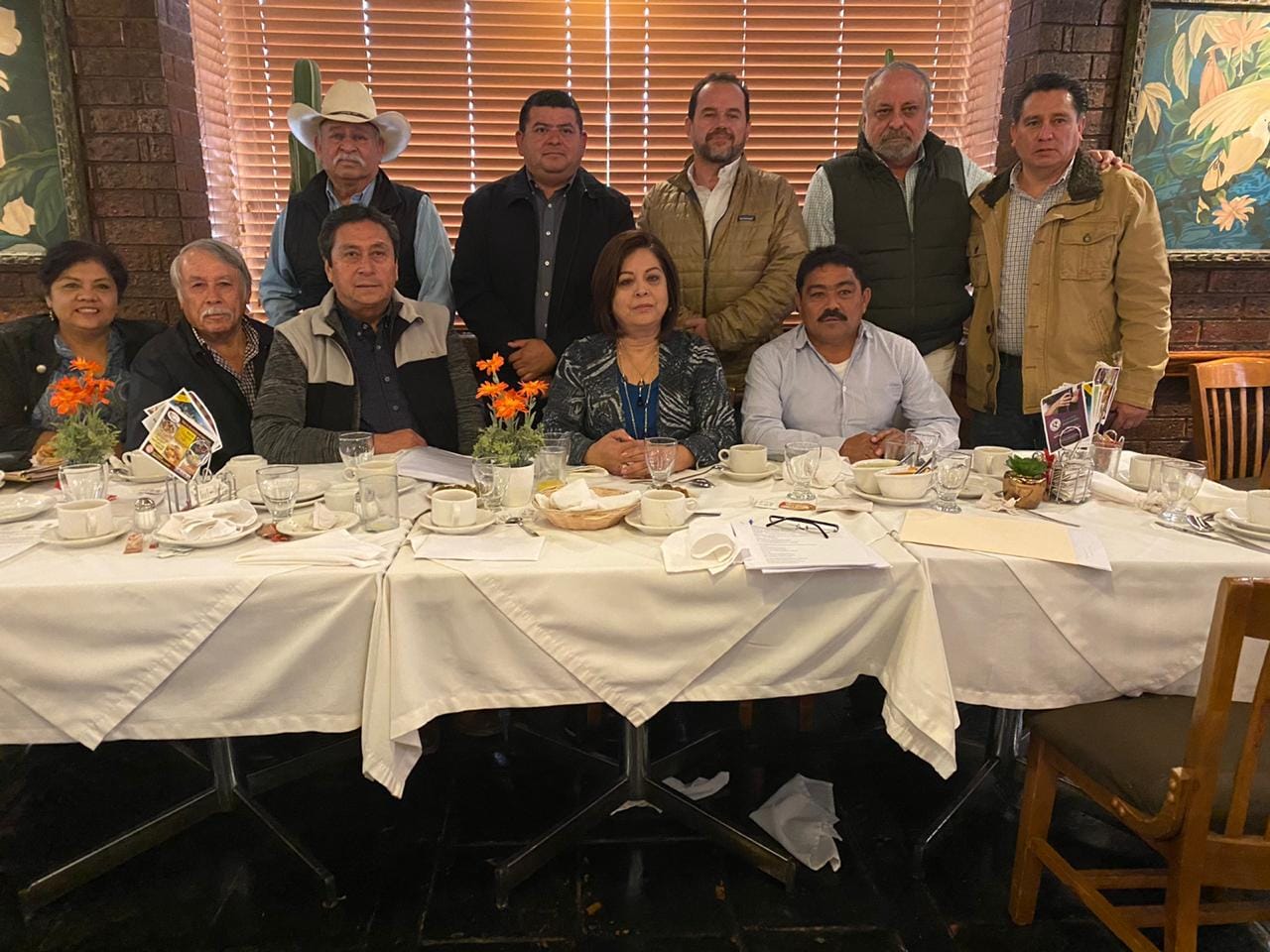 Foro en la Universidad Iberoamericana de Torreón en el marco del día internacional de protección de datos personales 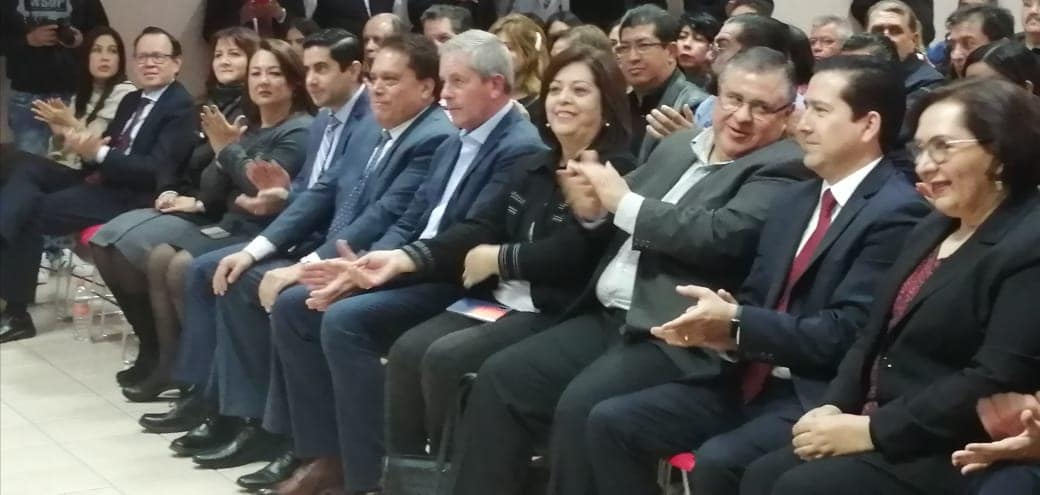 